Publicado en Ciudad de México el 08/04/2024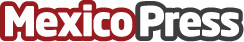 Comienza la etapa de Marco Sansavini como presidente de IberiaSus retos inminentes son: consolidar los extraordinarios resultados financieros y operativos, culminar la operación de compra de Air Europa y asegurar la competitividad de los negocios de handling – a través de una nueva empresa- y de mantenimiento. Nombra un nuevo Comité de Dirección de Iberia para afrontar los próximos retos de la compañíaDatos de contacto:Diana Karen Mujer Olmos LunaAtrevia México+525544658486Nota de prensa publicada en: https://www.mexicopress.com.mx/comienza-la-etapa-de-marco-sansavini-como Categorías: Internacional Nacional Logística Recursos humanos Movilidad y Transporte Actualidad Empresarial http://www.mexicopress.com.mx